General Risk Assessment Form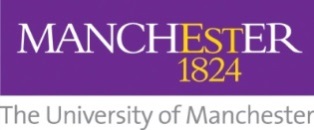 Date:Assessed by:Checked / Validated* by: Location: Assessment ref no:Review date:Task / premises: This generic risk assessment has referenced the University Health & Safety Arrangements: Chapter 35 as well as the Safety Services Stress - prevention and management toolkit which includes Guidance for Managers and Guidance for StaffThis is a generic document and is not intened to be prescriptive. Line managers and staff should add details to the relevant sections of the document to ensure it is suitable and sufficient for the specifc needs. The University Stress Assessment tool can be used to highlight the main factors for an individual that are recognised as having the potential to lead to work-related stress. The definition of stress is “the adverse reaction people have to excessive pressures or other types of demand placed upon them”Task / premises: This generic risk assessment has referenced the University Health & Safety Arrangements: Chapter 35 as well as the Safety Services Stress - prevention and management toolkit which includes Guidance for Managers and Guidance for StaffThis is a generic document and is not intened to be prescriptive. Line managers and staff should add details to the relevant sections of the document to ensure it is suitable and sufficient for the specifc needs. The University Stress Assessment tool can be used to highlight the main factors for an individual that are recognised as having the potential to lead to work-related stress. The definition of stress is “the adverse reaction people have to excessive pressures or other types of demand placed upon them”Task / premises: This generic risk assessment has referenced the University Health & Safety Arrangements: Chapter 35 as well as the Safety Services Stress - prevention and management toolkit which includes Guidance for Managers and Guidance for StaffThis is a generic document and is not intened to be prescriptive. Line managers and staff should add details to the relevant sections of the document to ensure it is suitable and sufficient for the specifc needs. The University Stress Assessment tool can be used to highlight the main factors for an individual that are recognised as having the potential to lead to work-related stress. The definition of stress is “the adverse reaction people have to excessive pressures or other types of demand placed upon them”Task / premises: This generic risk assessment has referenced the University Health & Safety Arrangements: Chapter 35 as well as the Safety Services Stress - prevention and management toolkit which includes Guidance for Managers and Guidance for StaffThis is a generic document and is not intened to be prescriptive. Line managers and staff should add details to the relevant sections of the document to ensure it is suitable and sufficient for the specifc needs. The University Stress Assessment tool can be used to highlight the main factors for an individual that are recognised as having the potential to lead to work-related stress. The definition of stress is “the adverse reaction people have to excessive pressures or other types of demand placed upon them”Task / premises: This generic risk assessment has referenced the University Health & Safety Arrangements: Chapter 35 as well as the Safety Services Stress - prevention and management toolkit which includes Guidance for Managers and Guidance for StaffThis is a generic document and is not intened to be prescriptive. Line managers and staff should add details to the relevant sections of the document to ensure it is suitable and sufficient for the specifc needs. The University Stress Assessment tool can be used to highlight the main factors for an individual that are recognised as having the potential to lead to work-related stress. The definition of stress is “the adverse reaction people have to excessive pressures or other types of demand placed upon them”Task / premises: This generic risk assessment has referenced the University Health & Safety Arrangements: Chapter 35 as well as the Safety Services Stress - prevention and management toolkit which includes Guidance for Managers and Guidance for StaffThis is a generic document and is not intened to be prescriptive. Line managers and staff should add details to the relevant sections of the document to ensure it is suitable and sufficient for the specifc needs. The University Stress Assessment tool can be used to highlight the main factors for an individual that are recognised as having the potential to lead to work-related stress. The definition of stress is “the adverse reaction people have to excessive pressures or other types of demand placed upon them”ActivityHazardWho might be harmed and how Existing measures to control riskRisk ratingResultEmployeesEmployeesEmployeesEmployeesEmployeesEmployeesAny on or off campus work at the universityLack of awareness of the responsibility on employees with respect to work related stressAny staffStress related illnessBe aware of factors which contribute to stressTake responsibility for yourself and your wellbeingExamine your lifestyle and work patterns, consider stopping behaviours that can contribute to stress e.g. smoking, drinking, not taking breaks or holidays, not exercisingTake reasonable actions to reduce or prevent the impact of work-related stress on themselves and others in workInform line manager, at the earliest opportunity, any concerns they have about work-related stressInform their line manager if they are suffering from stressIf you don’t feel you can speak to your line manager, refer yourself in confidence to Occupational Health or to Counselling, or your GP.Improve your wellbeing by using tools at Staff Wellbeing websiteInform your manager at the earliest opportunity if you are off sick due to stress or a related condition.Engage with line manager to decide on any adjustments that might be needed, not only in the demands of the role but in the sense of control over the way in which you work or the way in which you communicateLow ALine ManagersLine ManagersLine ManagersLine ManagersLine ManagersLine ManagersLine management of staffLack of ability to  identify stress in employees Any staff being line managedStress related illnessReview the Guidance for Managers from the Safety Services ToolkitUnderstand the line manager responsibility of identifying and responding to stress in their teamComplete training Work Related Stress: Identification, Prevention & Management (Online)Ensure that your own management practices and style do not contribute to work-related stressBe aware of factors which contribute to stress and take reasonable actions to reduce or prevent the impact of work-related stress on themselves and others in workTake appropriate action when they notice changes in staff behaviour or sickness absenceArrange an early referral to Occupational Health when requiredFollow the controls for reducing the risk of stress within the team to an acceptable level belowEncourage employees reporting stress to develop their own Wellness Action Plan (WAP) Complete a Stress Assessment for employees with concernsEnsure regular meetings/contact with campus and home working employeesOrganise events for employees to socialise if possibleLow AAny on or off campus work at the universityWorkload, working patterns or working environmentAny staffStress related illnessProvide employees with adequate and achievable targets to be completed withing agreed hours of workMatch demands required to the skills and abilities of the employeeMonitor workloads to ensure staff are not overloadedMonitor working hours and patterns – actively discourage a long hours culture, leaveism and absenteeism Monitor holidays – make sure staff are taking their allowanceEnsure physical environment is comfortableAllow hybrid working if reasonably practicable Keep repetitive and monotonous work to a minimumEnsure employees have sufficient resources, time, equipment, expertise, trainingEnsure employees are not exposed to the threat of physical violence or verbal abuse. Notify employees of available welfare rooms and spacesLowAAny on or off campus work at the universityLack of control of how much employees have in the way they do their workAny staffStress related illnessAllow employees to have a say about the way their work is undertaken?Allow employees control over their work rate e.g. deadlines, prioritising workAllow employees to show initiative and use their full range of skillsEnsure employees can report concerns about their work environmentEncourage employees to develop new skills and take on new challengesLowAAny on or off campus work at the universityLack of encouragement, or resources provided by the line management and colleaguesAny staffStress related illnessEnable systems to encourage employees to support their colleaguesCommunicate the support that is available e.g. Occupational Health, Counselling, Network groups, HR, DASS and campus trade unionsEncourage employees to seek support if neededGive employees regular and constructive feedbackPromote wellbeing awarenessEnsure employees undertake DSE assessment and ae aware of resources available for homeworkers stations.  LowAAny on or off campus work at the universityPoor relationships or lack of the promoting positive working to avoid conflict and dealing with unacceptable behaviourAny staffStress related illnessEnsure there are procedures in place to resolve workplace conflictDo not tolerate any form of bullying or harassmentDeal with any team conflict as quickly as possibleSeek help from your HR Partner if requiredEnsure employees feel they are able to report their concernsTreat reported concerns seriously, sensitively and confidentiallyEnsure line managers know the policies for dealing with unacceptable behaviour at workCommunicate how employees are encouraged to share information relevant to workEncourage teams to work openly, honestly and with respect Reference University Acceptable Behaviours policyLowAAny on or off campus work at the universityLack of employee understanding of their role or have conflicting rolesAny staffStress related illnessEnsure that the range of requirements placed on employees are compatibleEnsure employees understand their role and responsibilities through inductions, job descriptions and open collaborative conversationsEnsure requirements placed on employees are clear to them using regular 1-2-1s and yearly PDRsEnsure it is clear how employees can raise concernsLowAAny on or off campus work at the universityPoor management and communication of organisational changeAny staffStress related illnessEnsure employees understand the reasons for change by clear communicationAllow for employee consultation as part of the change programmeEnsure employees understand the likely impact of change on their jobAs plans alter or develop, keep employees informed at the earliest opportunityProvide support to employees before, after and during times of changeLowAAction plan (14)Action plan (14)Action plan (14)Action plan (14)Action plan (14)Ref NoFurther action requiredAction by whomAction by whenDone